ПРИКАЗМоскваОб определении порядка обеспечения контрольно-пропускного режима на территории свободного склада, включая порядок                                             доступа лиц на такую территориюВ соответствии с частью 6 статьи 370 Федерального закона от 3 августа 2018 г. № 289-ФЗ «О таможенном регулировании в Российской Федерации и о внесении изменений в отдельные законодательные акты Российской Федерации» (Собрание законодательства Российской Федерации, 2018, № 32, ст. 5082; 2020, № 24, ст. 3740) и пунктом 1 Положения 
о Министерстве финансов Российской Федерации, утвержденного постановлением Правительства Российской Федерации от 30 июня 2004 г. № 329 (Собрание законодательства Российской Федерации, 2004, № 31, ст. 3258; 2020, 
№ 21, ст. 3274), п р и к а з ы в а ю:1. Определить прилагаемый порядок обеспечения контрольно-пропускного режима на территории свободного склада, включая порядок доступа лиц на такую территорию. 2. Контроль за исполнением настоящего приказа таможенными органами возложить на руководителя Федеральной таможенной службы Булавина В.И.3. Настоящий приказ вступает в силу по истечении тридцати дней после дня его официального опубликования.Министр                                                                                                     А.Г. СилуановУТВЕРЖДЕНприказом Министерства финансов   Российской Федерацииот ________________ № ______.Порядок обеспечения контрольно-пропускного режима на территории свободного склада, включая порядок доступа лиц на такую территориюI. Общие положения1. Настоящий Порядок обеспечения контрольно-пропускного режима            на территории свободного склада, включая порядок доступа лиц на такую территорию, определяет правила организации контрольно-пропускного режима при перемещении товаров, транспортных средств, в том числе порожних, а также строительной и иной самоходной техники (далее – транспортное средство), лиц на (с) территорию(ии) свободного склада, являющуюся(ейся) зоной таможенного контроля, и в ее пределах (далее – доступ на территорию свободного склада).2. Доступ на территорию свободного склада осуществляется: 1) при наличии разрешения таможенного органа, в регионе деятельности которого создан свободный склад (далее – уполномоченный таможенный орган), на перемещение товаров, транспортных средств, лиц через границы зоны таможенного контроля, созданной на территории свободного склада, и в их пределах, предусмотренного частью 23 статьи 217 Федерального закона от 3 августа 2018 г. № 289-ФЗ «О таможенном регулировании в Российской Федерации и о внесении изменений в отдельные законодательные акты Российской Федерации» (Собрание законодательства Российской Федерации, 2018, № 32, ст. 5082; 2020, № 24, ст. 3740);2) через контрольно-пропускные пункты, находящиеся в местах входа (выхода) физических лиц, ввоза (вывоза) товаров, въезда (выезда) транспортных средств на(с) территорию(ии) свободного склада (далее – КПП); 3. КПП располагаются в местах, определенных уполномоченным таможенным органом, с учетом предложений юридического лица, претендующего на включение в реестр владельцев свободных складов, при определении границ зоны таможенного контроля.4. Разрешением уполномоченного таможенного органа на перемещение владельцем свободного склада или лицом, им уполномоченным, товаров, транспортных средств через границы зоны таможенного контроля, созданной на территории свободного склада, и в их пределах является издание приказа уполномоченного таможенного органа о создании зоны таможенного контроля в пределах территории свободного склада.5. Въезд на территорию свободных складов транспортных средств, находящихся в личном пользовании физических лиц, не допускается.II. Обеспечение контрольно-пропускного режима на территории свободного склада6. Ввоз (вывоз) товаров с использованием транспортного средства, въезд (выезд) транспортных средств на (с) территорию(ии) свободного склада осуществляются с использованием пропуска на транспортное средство, выдаваемого владельцем свободного склада.Пропуск на транспортное средство оформляется на каждую единицу транспортного средства, в том числе имеющего в своем составе прицеп/полуприцеп, въезжающую (выезжающую) на (с) территорию(ии) свободного склада.Пропуск на транспортное средство может быть следующих видов:1) многоразовый – оформляется на транспортное средство, находящееся во владении, пользовании и (или) распоряжении владельца свободного склада, и используется при въезде (выезде) транспортного средства на (с) территорию(ии) свободного склада не в целях перевозок товаров и (или) использования транспортного средства на территории свободного склада (далее – многоразовый пропуск);2) разовый – оформляется на транспортное средство, находящееся во владении, пользовании и (или) распоряжении владельца свободного склада, и используется при въезде (выезде) на (с) территорию(ии) свободного склада транспортных средств, перевозящих товары, или порожних (далее – разовый пропуск);3) временный – оформляется на транспортное средство, находящееся во владении, пользовании и (или) распоряжении лица, не являющегося владельцем свободного склада (далее – временный пропуск), и используется при: въезде (выезде) на (с) территорию(ии) свободного склада транспортных средств, перевозящих товары, или порожних;нахождении транспортного средства на территории свободного склада и используемого для проведения работ на территории свободного склада.Многоразовый пропуск оформляется на текущий год, а если транспортное средство передано в пользование и (или) владение владельцу свободного склада на определенный срок, то многоразовый пропуск оформляется на текущий год с учетом данного срока и подлежит изъятию при истечении срока его действия.Разовый пропуск оформляется на определенную дату въезда (выезда) транспортного средства, перевозящего товары, или порожнего. Временный пропуск оформляется на определенную дату въезда (выезда) транспортного средства, перевозящего товары, или на срок проведения работ на территории свободного склада с использованием транспортного средства, но не превышающий двенадцати календарных месяцев и подлежит изъятию при истечении срока его действия.Пропуска на транспортное средство  содержат сведения о (об): 1) владельце транспортного средства с указанием наименования юридического лица или фамилии, имени, отчества (при наличии) физического лица, идентификационного номера налогоплательщика (для временного и многоразового пропусков); 2) транспортном средстве (включая строительную технику и иные самоходные машины) с указанием типа, марки (модели), регистрационного номера; 3) водителе транспортного средства (указывается фамилия, имя, отчество (при наличии) физического лица, если такое лицо не является работником свободного склада) (для разового пропуска);4) целях въезда (выезда) (для разового и временного пропусков);5) объекте инфраструктуры свободного склада с указанием наименования объекта – при ввозе строительной техники или иных самоходных машин лицом, не являющимся владельцем свободного склада, в целях проведения работ на территории свободного склада (для временного пропуска);6) номере транспортной накладной или иного документа, на основании которого осуществляется въезд (выезд) транспортного средства на (с) территорию(ии) свободного склада (для разового и временного пропусков);7) разрешении уполномоченного таможенного органа на вывоз товаров с территории свободного склада, если выдача такого разрешения предусмотрена законодательством Российской Федерации о таможенном регулировании (указывается регистрационный номер и дата разрешения таможенного органа) (для разового и временного пропусков);8) дате въезда (выезда) транспортного средства (для разового пропуска); 9) сроке действия пропуска (для временного и многоразового пропусков);10) дате выдачи пропуска на транспортное средство.Временномуи разовому пропуску на транспортное средство присваивается регистрационный номер, который формируется по следующей схеме:ХХХ/ДДММГГ/ННННННННН, где:ХХХ – признак вида пропуска (ОДН – указывается для разового пропуска, ВРМ – указывается для временного пропуска);ДДММГГ – дата выдачи пропуска (указывается дата, месяц и последние две цифры года);ННННННННН – порядковый номер пропуска.Рекомендуемые образцы разового и временного пропусков приведены в приложениях № 1 и № 2 к настоящему Порядку.Многоразовый пропуск оформляется в произвольной форме, в том числе в виде магнитных карт.7. Владелец свободного склада ведет учет выданных пропусков на транспортное средство в журнале учета и регистрации пропусков на транспортное средство (далее – Журнал учета и регистрации пропусков), рекомендуемый образец которого приведен в приложении № 3 к настоящему Порядку.Ведение Журнала учета и регистрации пропусков осуществляется отдельно для многоразовых пропусков, разовых и временных пропусков.Журнал учета и регистрации пропусков содержит сведения о:регистрационном номере пропуска на транспортное средство;регистрационном номере транспортного средства;сроке действия пропуска;дате выдачи пропуска;дате изъятия пропуска.8. При въезде (выезде) транспортного средства на (с) территорию(ии) свободного склада пропуск на транспортное средство предъявляется на КПП. Разовый пропуск изымается на КПП при въезде (выезде) транспортного средства на (с)  территорию(ии) свободного склада.9. Владелец свободного склада ведет учет въезда (выезда) транспортных средств на (с) территорию(ии) свободного склада в журнале учета въезда (выезда) транспортных средств на (с) территорию(ии) свободного склада (далее – Журнал учета транспортных средств), рекомендуемый образец которого приведен в приложении № 4 к настоящему Порядку.Журнал учета транспортных средств содержит сведения о:регистрационном номере пропуска на транспортное средство;регистрационном номере транспортного средства;дате  и времени въезда (выезда) транспортного средства.10. Журнал учета и регистрации пропусков и Журнал учета транспортных средств ведутся в электронной форме.III. Доступ лиц  на территорию свободного склада11. Доступ на территорию свободного склада лиц осуществляется с использованием:1) постоянного пропуска – для лиц, осуществляющих деятельность на территории свободного склада и являющихся сотрудниками юридического лица, являющегося владельцем свободного склада (далее – работники свободного склада);2) временного пропуска – для лиц, осуществляющих деятельность на территории свободного склада в целях выполнения должностных обязанностей, связанных с временным пребыванием таких лиц на территории свободного склада;3) служебного удостоверения – для должностных лиц государственных органов, осуществляющих функции по контролю и надзору за деятельностью лица, являющегося владельцем свободного склада.12. В целях организации доступа лиц на территорию свободного склада уполномоченный таможенный орган запрашивает у юридического лица, претендующего на включение в реестр владельцев свободных складов, сведения о (об):1) лицах, являющихся работниками юридического лица, претендующего на включение в реестр владельцев свободных складов, с указанием фамилии, имени, отчества (при наличии) лица, занимаемой должности, реквизитов документа (номер и дата), подтверждающего, что данное лицо является работником такого юридического лица (далее – список работников свободного склада);2) организации порядка доступа лиц на территорию юридического лица, претендующего на включение в реестр владельцев свободных складов, с указанием сведений о формах пропусков, принятых в такой организации.Сведения, указанные в настоящем пункте, представляются юридическим лицом, претендующим на включение в реестр владельцев свободных складов, в уполномоченный  таможенный орган не позднее трех рабочих дней, следующих за днем получения соответствующего запроса таможенного органа, на бумажном носителе или в электронной форме с учетом пункта 17 настоящего Порядка.13. После представления сведений, указанных в пункте 12 настоящего Порядка, уполномоченный таможенный орган принимает решение о разрешении доступа лиц на территорию свободного склада.Решение таможенного органа о разрешении доступа на территорию свободного склада оформляется путем проставления на списке работников свободного склада начальником уполномоченного таможенного органа или лицом, его замещающим, резолюции «Доступ на территорию свободного склада разрешен», заверенной подписью такого лица, и направляется юридическому лицу в срок, не превышающий один рабочий день, следующий за днем принятия уполномоченным таможенным органом решения о создании зоны таможенного контроля на территории, принадлежащей юридическому лицу, претендующему на включение в реестр владельцев свободных складов.14. В случае изменения сведений о лицах, указанных в списке работников склада,  и (или) об организации порядка доступа лиц на территорию свободного склада, владелец свободного склада направляет соответствующие сведения в уполномоченный таможенный орган, не позднее трех рабочих дней после наступления событий, повлекших такие изменения, для принятия уполномоченным таможенным органом решения, предусмотренного пунктом 13 настоящего Порядка. Срок принятия решения таможенного органа о разрешении доступа лиц на территорию свободного склада в случае, указанном в абзаце первом настоящего пункта, не позднее рабочего дня, следующего за днем получения соответствующих сведений.15. Владелец свободного склада ведет учет временных пропусков, выданных лицам, указанным в подпункте 2 пункта 11 настоящего Порядка, в журнале учета выдачи временных пропусков (далее – Журнал учета временных пропусков).Журнал учета временных пропусков ведется в произвольной форме с указанием сведений о соответствующих лицах (фамилия, имя, отчество  (при наличии), срок, на который выдан временный пропуск, организация, цель нахождения на территории свободного склада).Журнал учета временных пропусков ведется на бумажном носителе или в электронной форме с использованием программного обеспечения, позволяющего сохранять изменения, которые вносятся в указанный журнал.16. Владелец свободного склада ведет учет входа (выхода) должностных лиц, указанных в подпункте 3 пункта 11 настоящего Порядка,  в журнале учета входа (выхода) должностных лиц контролирующих федеральных органов исполнительной власти (далее – Журнал входа, выхода должностных лиц).Журнал входа, выхода должностных лиц ведется в течение календарного года в произвольной форме с указанием сведений о соответствующих лицах (фамилия, имя, отчество (при наличии), федеральном органе исполнительной власти).Журнал входа, выхода должностных лиц ведется на бумажном носителе или в электронной форме с использованием программного обеспечения, позволяющего сохранять изменения, которые вносятся в указанный журнал.17. Сведения, предусмотренные пунктами 12, 14 настоящего Порядка, представляются в таможенный орган на бумажном носителе или в форме электронного документа посредством информационно-телекоммуникационной сети «Интернет», в том числе через личный кабинет. Если сведения, предусмотренные пунктами 12, 14 настоящего Порядка, представляются в таможенный орган в виде документа  на бумажном носителе, то решение таможенного органа, предусмотренное пунктом 13 настоящего Порядка, оформляется письмом уполномоченного таможенного органа, которое направляется в адрес юридического лица, соответственно претендующего на включение в реестр владельцев свободных складов, или являющегося владельцем свободного склада, по почте или может быть вручено такому лицу или его уполномоченному представителю лично по его просьбе.Приложение № 1к Порядку обеспечения контрольно-пропускного режима на территории свободного склада, включая порядок доступа лиц на такую территорию, утвержденному приказом                                   Министерства финансов Российской Федерацииот ________№__________РЕКОМЕНДУЕМЫЙ ОБРАЗЕЦПриложение № 2к Порядку обеспечения контрольно-пропускного режима на территории свободного склада, включая порядок доступа лиц на такую территорию, утвержденному приказом                                Министерства финансов Российской Федерации  от ________№__________РЕКОМЕНДУЕМЫЙ ОБРАЗЕЦПриложение № 3к Порядку обеспечения контрольно-пропускного режима на территории свободного склада, включая порядок доступа лиц на такую территорию, утвержденному приказом                                 Министерства финансов Российской Федерацииот ________№__________РЕКОМЕНДУЕМЫЙ ОБРАЗЕЦЖурнал учета и регистрации пропусков на транспортное средствоПриложение № 4к Порядку обеспечения контрольно-пропускного режима на территории свободного склада, включая порядок доступа лиц на такую территорию, утвержденному приказом                                   Министерства финансов Российской Федерацииот ________№__________РЕКОМЕНДУЕМЫЙ ОБРАЗЕЦЖурнал учета въезда (выезда) транспортных средств на (с) территорию(ии) свободного склада 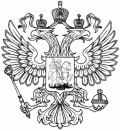 МИНИСТЕРСТВО ФИНАНСОВ РОССИЙСКОЙ ФЕДЕРАЦИИ(МИНФИН РОССИИ)№Пропуск на транспортное средство  (разовый) №ОДН/Транспортное средство (включая строительную технику и иные самоходные машины)   Транспортное средство (включая строительную технику и иные самоходные машины)   (тип, марка (модель), регистрационный(е) номер(а)Водитель  транспортного средства Водитель  транспортного средства фамилия, имя, отчество (при наличии) (указываются  если такое лицо не является работником свободного склада)Номер транспортной накладной либо иного документа, на основании которого осуществляется въезд (выезд) транспортного средства       на (с) территорию(ии) свободного складавид документа вид документа номер документаЦели въезда (выезда) транспортного средства на(с) территорию(ии) свободного складаРазрешение таможенного органа на вывоз товаров с территории свободного склада«       »                              20    г.«       »                              20    г.Дата въезда (выезда)«      »                               20     г.«      »                               20     г.регистрационный номерДата выдачи пропуска«      »                               20     г.«      »                               20     г.Пропуск на транспортное средство (временный)  №ВРМ/Владелец транспортного средстваВладелец транспортного средстванаименование юридического лица или фамилия, имя, отчество (при наличии),ИНН)наименование юридического лица или фамилия, имя, отчество (при наличии),ИНН)наименование юридического лица или фамилия, имя, отчество (при наличии),ИНН)наименование юридического лица или фамилия, имя, отчество (при наличии),ИНН)Транспортное средство (включая строительную технику и иные самоходные машины)   Транспортное средство (включая строительную технику и иные самоходные машины)   (тип, марка (модель), регистрационный(е) номер(а)(тип, марка (модель), регистрационный(е) номер(а)(тип, марка (модель), регистрационный(е) номер(а)(тип, марка (модель), регистрационный(е) номер(а)Цели въезда (выезда) транспортного средства                            на(с) территорию(ии) свободного складаЦели въезда (выезда) транспортного средства                            на(с) территорию(ии) свободного складаНаименование объекта инфраструктуры свободного складаНаименование объекта инфраструктуры свободного складауказывается при ввозе строительной техники или иных самоходных машинуказывается при ввозе строительной техники или иных самоходных машинуказывается при ввозе строительной техники или иных самоходных машинуказывается при ввозе строительной техники или иных самоходных машинуказывается при ввозе строительной техники или иных самоходных машинНомер транспортной накладной или иного документа,               на основании которого осуществляется въезд (выезд) транспортного средства на (с) территорию(ии) свободного складаНомер транспортной накладной или иного документа,               на основании которого осуществляется въезд (выезд) транспортного средства на (с) территорию(ии) свободного складавид документа номер документаномер документаномер документаРазрешение таможенного органа на вывоз товаров с территории свободного складаРазрешение таможенного органа на вывоз товаров с территории свободного склада«       »                                      20        г.регистрационный номеррегистрационный номеррегистрационный номерСрок действия пропускаВременный пропуск действует до  «       »                                     20        г.Временный пропуск действует до  «       »                                     20        г.Временный пропуск действует до  «       »                                     20        г.Временный пропуск действует до  «       »                                     20        г.Дата выдачи пропуска«       »                                                                20        г.«       »                                                                20        г.№ п/п Регистрационный номер пропуска на транспортное средство Регистрационный номер транспортного средства Срок действия пропускаДата выдачи пропускаДата возврата временного (разового) пропускаПримечание 1 2 3 4 5 6 7 № п/п Регистрационный номер пропуска на транспортное средство Регистрационный номер транспортного средства Дата въезда (выезда) транспортного средстваВремя въезда (выезда) транспортного средстваПримечание 1 2 3 4 5 6 